Titre Titre Titre Titre Titre Titre Titre Titre Titre en anglaisPrénom(s) NomAbstract: texte texte texte texte texte texte texte texte texte texte texte texte texte texte texte texte texte texteKey words: 5 mots-clés en anglais.Introduction/Titre sectionTexte texte texte texte texte texte texte texte texte texte texte texte texte texte texte texte texte texte texte texte texte texte texte texte texte texte texte texte texte texte texte texte texte texte texte texte texte texte texte texte texte texte texte texte texte texte texte texte texte texte texte texte texte texte texte texte texte texte texte texte texte texte texte texte texte texte texte texte texte texte texte texteTitre sectionTexte texte texte texte texte texte texte texte texte texte texte texte texte texte texte texte texte texte texte texte texte texte texte texte texte texte texte texte texte texte texte texte texte texte texte texte texte texte texte texte texte texte texte texte texte texte texte texte texte texte texte texte texte texte texte texte texte texte texte texte texte texte texte texte texte texte texte texte texte texte texte texte texte.Citation qui dépassse les 3 lignes Citation qui dépassse les 3 lignes Citation qui dépassse les 3 lignes Citation qui dépassse les 3 lignes Citation qui dépassse les 3 lignes Citation qui dépassse les 3 lignes Citation qui dépassse les 3 lignes Citation qui dépassse les 3 lignes Citation qui dépassse les 3 lignes (Source)Texte texte texte texte texte texte texte texte texte texte texte texte texte texte texte texte texte texte texte texte texte texte texte texte texte texte texte texte texte texte texte texte texte texte texte texte texte texte texte texte texte texte texte texte texte texte texte texte texte texte texte texte texte texte texte texte texte texte texte texte texte texte texte texte texte texte texte texte texte texte texte texte texte.Tableau 1: Titre tableauTitre sous-sectionTexte texte texte texte texte texte texte texte texte texte texte texte texte texte texte texte texte texte texte texte texte texte texte texte texte texte texte texte texte texte texte texte texte texte texte texte texte texte texte texte texte texte texte texte texte texte texte texte texte texte texte texte texte texte texte texte texte texte texte texte texte texte texte texte texte texte texte texte texte texte texte texte texte :Exemple exemple exemple exemple exemple exemple exemple exemple exemple exemple exemple exemple exemple exemple exemple (source)Texte texte texte texte texte texte texte texte texte texte texte texte texte texte texte texte texte texte texte texte texte texte texte texte texte texte texte texte texte texte texte texte texte texte texte texte texte texte texte « citation citation citation citation citation citation citation citation citation citation citation citation » (Auteur année : page/s). Texte texte texte texte texte texte texte texte texte texte texte texte texte texte texte texte texte texte texte texte texte texte texte texte texte texte texte texte texte texte texte texte texte texte :Exemple exemple exemple exemple exemple exemple exemple exemple exemple exemple exemple exemple exemple exemple exemple (source)Titre sous-sectionTexte texte texte texte texte texte texte texte texte texte texte texte texte texte texte texte texte texte texte texte texte texte texte texte texte texte texte texte texte texte texte texte texte texte texte texte texte texte texte texte texte texte texte texte texte texte texte texte texte texte texte texte texte texte texte texte texte texte texte texte texte texte texte texte texte texte texte texte texte texte texte texte texte texte texte texte texte texte texte texte texte texte texte texte texte texte texte texte texte texte texte texte texte texte texte texte texte texte texte texte texte texte texte texte texte texte texte.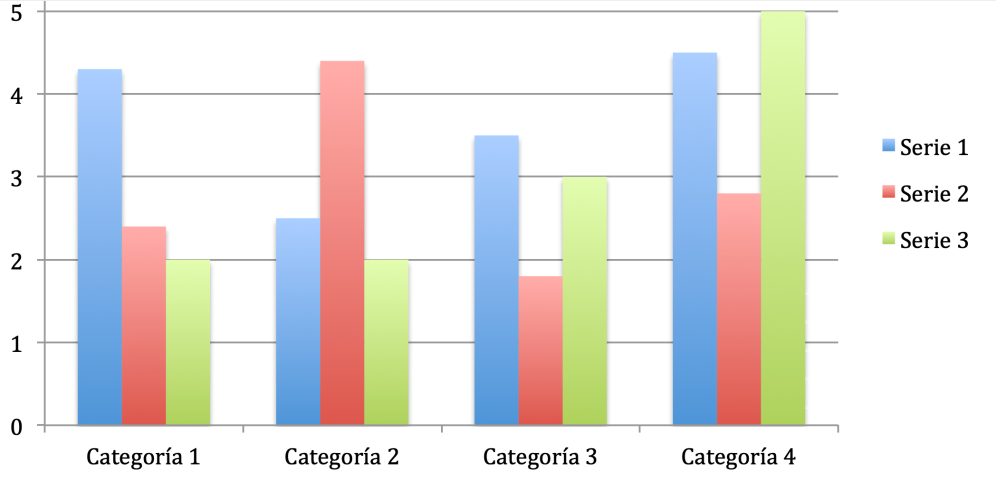 Figure 1: Titre figureConclusionTexte texte texte texte texte texte texte texte texte texte texte texte texte texte texte texte texte texte texte texte texte texte texte texte texte texte texte texte texte texte texte texte texte texte texte texte texte texte texte texte texte texte texte texte texte texte texte texte texte texte texte texte texte texte texte texte texte texte texte texte texte texte texte texte texte texte texte texte texte texte texte texte texte texte.Références bibliographiquesAmossy, R. (2005), « De l’apport d’une distinction : dialogisme vs. polyphonie dans l’analyse argumentative », in Bres, J. et al. (éds.), Dialogisme et polyphonie. Approches linguistiques, Editions Duculot, Bruxelles, p. 63-73.Authier-Revuz, J. (1984), « Hétérogénéité(s) énonciative(s) », Langages, 73, p. 98-111. Kerbrat-Orecchioni, C. (1997), La connotation, Presses Universitaire de Lyon, Lyon.Kerbrat-Orecchioni, C. (1997), La connotation, Presses Universitaire de Lyon, Lyon.Table headingValue 2Value 3Option A135Opción B246